муниципальное казённое образовательное учреждениедополнительного образования«Курчатовская детская школа искусств»Открытый урокна тему:«Работа над штрихами в классе фортепиано»Преподаватель: Курбарова Наталья Анатольевнаг. Курчатов – 2016г.Вы когда-нибудь задумывались над тем, что делает нашу речь неповторимой, ни на кого не похожей? А с помощью чего мы различаем, что над нами подшучивают, нам угрожают, ласкают речью и т.д.? При общении мы пользуемся разными оттенками речи, используя разную артикуляцию. Можем говорить плавно, томно, можем колко, язвительно.Так и в музыке. Игра без артикуляции – бездушна, бесхарактерна. Такая игра не зацепит струнки души у слушателя. Это как слушать длинную монотонную речь.Итак, что же такое артикуляция?Артикуляцией называют разные способы произнесения мелодии с той или иной степенью расчлененности или связанности нот. Этот способ конкретно реализуется в штрихах.Штрихи, как вы догадываетесь, бывают разные. И каждому штриху соответствует определенный знак, который и указывает, как именно надо играть ноту: коротко, длинно, тяжело и т.д.Начнем с самых основных штрихов и самых часто используемых – это: легато (legato)нонлегато (nonlegato)стаккато (staccato).Без этих штрихов не обходится ни одно, даже самое миниатюрное музыкальное произведение.Итак, легато (итал. legato «связанный») – это связное исполнение музыки. Играя legato, следует внимательно прислушиваться к тому, как один звук сменяется другим, к плавному и равномерному распределению звука от тона к тону без перерыва и толчков. Очень важно при игре legato направлять внимание на выработку навыков связывания звуков без лишних движений, толчков рукой и чрезмерного поднятия пальцев.В нотах штрих legato обозначается лигой.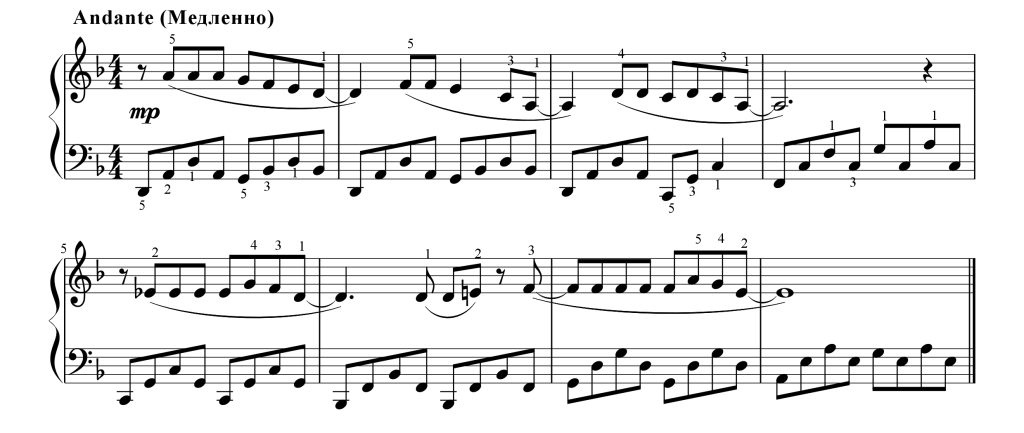 Нонлегато (итал. nonlegato «раздельно») применяется часто в подвижном темпе, при взволнованном характере музыки. В нотах не обозначается никак. Как правило в начале обучения ученики играют именно nonlegato. При игре этим штрихом клавиши нажимаются и освобождаются таким образом, чтобы не было ни плавного, ни отрывистого звучания.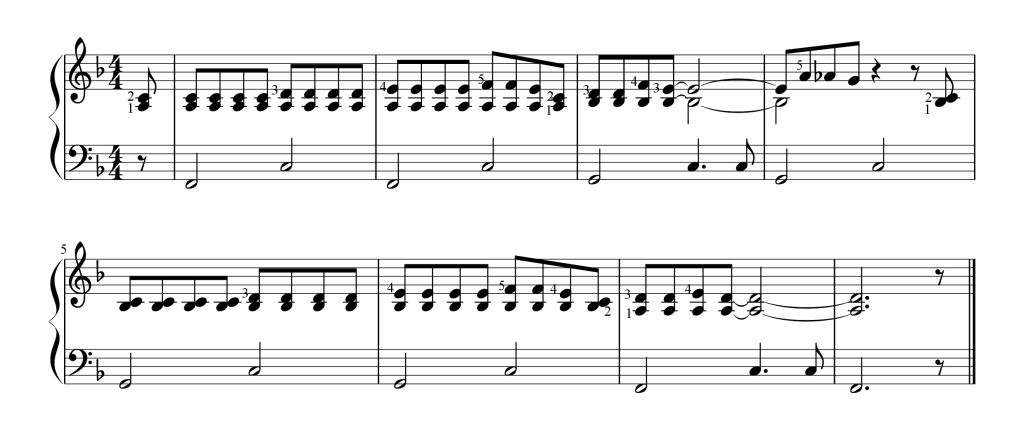 Стаккато (итал. staccato «отрывисто») – короткое, отрывистое исполнение звуков. Является антиподом legato. Мастерство игры данного штриха заключается в сокращении продолжительности звучания и в увеличении пауз между ними без перемены в темпе. Этот штрих придает произведению тонкость, легкость, грациозность. При исполнении staccato  мы используем быстрые и резкие приёмы звукоизвлечения. Палец ударяет по ноте и сразу отпускает её. Этот приём можно сравнить с печатанием на клавиатуре или с птицей, клюющей зерна.На нотном стане staccato обозначается точкой расположенной над нотой или под ней (не путайте с точкой, расположенной справа от ноты — эта точка указывает на добавление половины её длительности).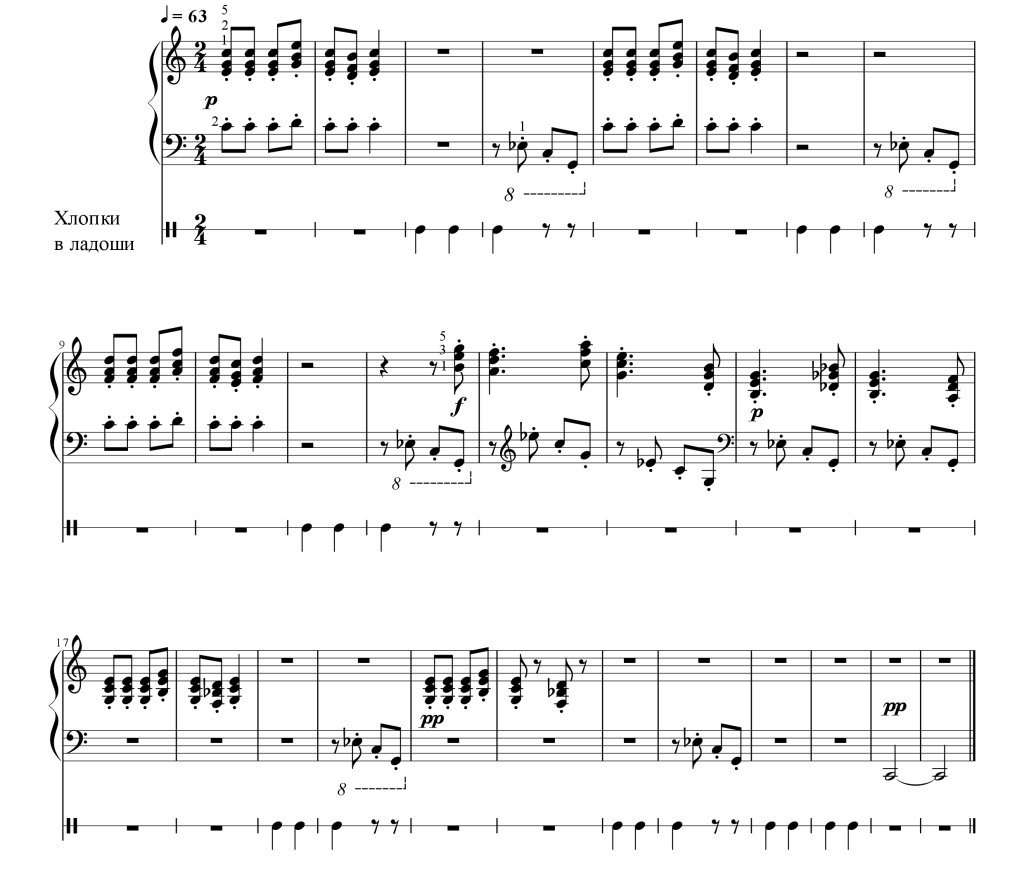 Каждый из этих основных штрихов имеет ряд градаций, которые, хоть и не очень часто, но встречаются в нотах. Рассмотрим некоторые их них.Портаменто (итал. portamento «перенос») — способ певучего исполнения мелодии. Звуки извлекаются подобно nonlegato, но более связно, и подчеркивая каждую ноту. В нотах обозначается маленькой горизонтальной черточкой под или над нотой.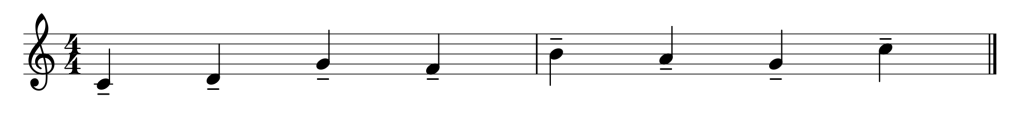 Маркато (итал. marcato «выделяя, подчеркивая») штрих более жесткий, чем legato. Обозначает подчеркнутое, отчетливое исполнение каждого звука, которое достигается посредством акцента. В нотах проставляется редко. Обозначается знаком, похожим на галочку.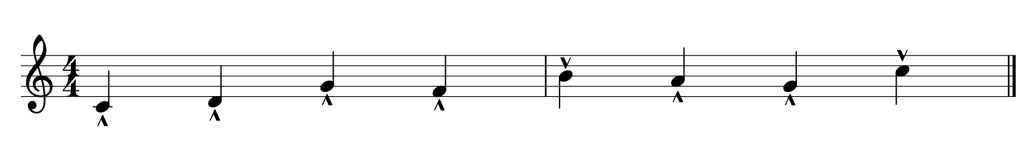 Стаккатиссимо (итал. staccatissimo «очень отрывисто») представляет собой разновидность стаккато (острое стаккато). Играется очень коротко и максимально отрывисто. Специфическая особенность стаккатиссимо — сокращение длительности звука более чем наполовину. Обозначается знаком, напоминающим тонкий треугольник.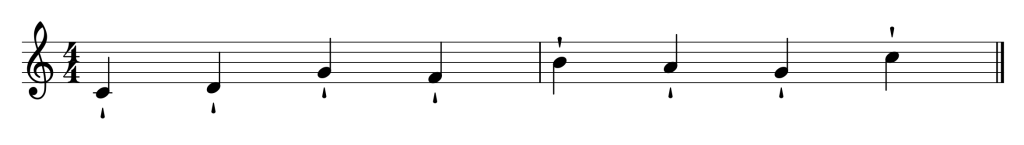 Стаккато акценто — еще более акцентированные, короткие, отрывистые ноты. Обозначается точками над нотами, и над точкой знак акцента.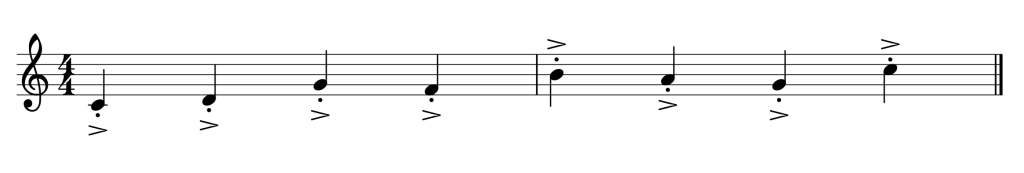 Произведения для практики, где встречаются изученные штрихи: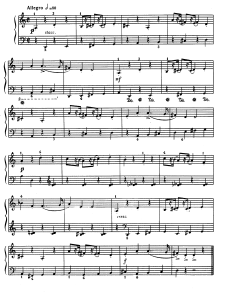 Сюи́та (с фр. Suite — «ряд», «последовательность», «чередование») — циклическая форма в музыке, состоящая из нескольких больших частей.Другое значение термина «сюита» — музыкально-хореографическая композиция, состоящая из нескольких танцев, например, «балетная сюита». Примеры: сюиты из балетов П. И. Чайковского («Щелкунчик», «Спящая красавица», «Лебединое озеро»)Для сюиты характерны картинная изобразительность, тесная связь с песней и танцем. От сонаты и симфонии сюиту отличают бо́льшая самостоятельность частей, не такая строгость, закономерность их соотношения.Термин «сюита» был введён во второй половине XVII века французскими композиторами. Вначале танцевальная сюита состояла из двух танцев, паваны и гальярды. Павана — это медленный торжественный танец, название которого произошло от слова Павлин. Танцоры изображают плавные движения, гордо поворачивают головы и кланяются, такие движения напоминают павлина. Очень красивы были костюмы у танцоров, но у мужчины обязательно должны были быть плащ и шпага. Гальярда — это весёлый быстрый танец. Некоторые движения танца имеют смешные названия: «журавлиный шаг» и мн. др. Несмотря на то, что танцы разные по характеру, они звучат в одной тональности.Последовательность частей сюитыВ конце XVII века в Германии сложилась точная последовательность частей:1. бывает полифоническим. Аллеманда как танец известна с начала XVI века. Претерпев эволюцию, она продержалась в качестве основной части сюиты почти до конца XVIII века;2. Courante — оживленный танец в трехдольном размере. Наибольшей популярности курантадостигла во второй половине XVII века во Франции;3. Sarabande — сарабанда очень медленный танец. Впоследствии сарабанду стали исполнять во время траурных церемоний, при торжественных погребениях. Танец скорбно-сосредоточенного характера и медленного движения. Трехдольная метрика имеет в нем склонность к удлинению второй доли;4. Gigue — жига — самый быстрый старинный танец. Трехдольный размер жиги нередко переходит в триольность. Часто исполняется в фугированном, полифоническом стиле;Сюиты XVII—XVIII веков были танцевальными; оркестровые нетанцевальные сюиты появились в XIX веке (известнейшие — «Шехерезада» Н. А. Римского-Корсакова, «Картинки с выставки» М. П. Мусоргского)У Баха были «Францйзские» и «Английские сюиты».Куранта — старинный французский танец, следы которого восходят к середине XVI века; впрочем он, кажется, был сходен с гальярдой. Тактовый размер в основном 3/4. В эпоху около 1600 года куранта стала распространяться, как более современная (то есть выдержанная в простом танцевальном стиле) форма Nachtanz’a. В этом отношении куранта имела одинаковое значение с аллемандой, обе они в начале XVIII века стали считаться старомодными и выходить из практического употребления. Место их заняли гавот (или ригодон и (бурре и жига); куранта же и аллеманда около 1725 сделались стилизированными танцами (куранта имела затакт в 3 восьмых и движение преимущественно ровными восьмыми). Уже в середине 17-го века композиторы различали «быстрые» куранты; в этих курантах, соответствующих позднейшим жиге и канари, ясно выражен был первоначальный тип «плясовых» танцев (сальтарелло).1.И.С. Бах «Куранта». Исполнение произведения учеником Андрияновым Ильей;Работа над штрихами, точными снятиями, работа над левой и правой рукой, работа над мелизмами, динамическими оттенками, голосоведением. В левой руке выдержанные четвертные ноты, которые нужно держать, а не снимать отрывисто. Всегда выделять первую долю, остальное исполнять тише.Исполнение произведения со всеми нюансами в подвижном темпе.2.А. Хачатурян «Этюд» Исполнение произведения.Этю́д (фр. étude «изучение») — инструментальная пьеса, как правило, небольшого объёма, основанная на частом применении какого-либо трудного приёма исполнения и предназначенная для усовершенствования техники исполнителя.Ара́м Ильи́ч Хачатуря́н (арм., 24 мая (6 июня) 1903, с. Коджоры близ города Тифлис (ныне Тбилиси)[1] — 1 мая 1978, Москва, СССР, похоронен в Ереване),[2] — советский армянский композитор, дирижёр, педагог, музыкально-общественный деятель. Народный артист СССР (1954). Герой Социалистического Труда (1973). Лауреат четырёх Сталинских премий (1941, 1943, 1946, 1950),Ленинской (1959) и Государственной премии СССР (1971). Автор музыки Государственного гимна Армянской ССР (1944). Академик АН Армянской ССР (1963). Один из крупнейших деятелей музыки XX века[3][4][5]. Член ВКП(б) с 1943 года. Балеты«Счастье» (1939)«Гаянэ» (1941, вторая редакция 1952)«Спартак» (1956, вторая редакция — 1958,Музыку к пьесе Маскарад» ЛермонтоваРабота над штрихами в медленном темпе, работа над акцентами, сфорцандо в правой руке, которое нужно остро выделять, соблюдение всех пауз, их выдерживание. Точно выполнять штрих стаккато, нон легато, стремление к первой доле. Работа над точной педалью. Работа над динамическими оттенками, художественной выразительностью и быстрым темпом.Исполнение произведения в быстром темпе.